ПроектПОВЕСТКА:О созыве Комитета КРО Общероссийского Профсоюза образования О проведении отчетов и выборов профсоюзных органов в 2024 году (Коокуева А.И.) Об утверждении сводного статистического отчета Калмыцкой республиканской организации Общероссийского Профсоюза образования на 1 октября 2023 года (Бадмаева А.В.)О результатах второго республиканского конкурса видеороликов  «Один день из жизни молодого педагога». О результатах республиканского конкурса «Лучшая первичная профсоюзная организация»О делегировании Горяева С.М. в состав Координационного Совета председателей первичных профсоюзных организаций в профессиональных образовательных организациях при Центральном Совете Общероссийского Профсоюза образованияРазное.Председатель Калмыцкой республиканской организации Профсоюза 	                	 А.И. Коокуева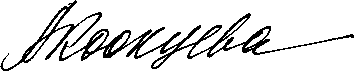 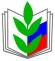 ПРОФСОЮЗ РАБОТНИКОВ НАРОДНОГО ОБРАЗОВАНИЯ И НАУКИРОССИЙСКОЙ ФЕДЕРАЦИИ(ОБЩЕРОССИЙСКИЙ ПРОФСОЮЗ ОБРАЗОВАНИЯ)КАЛМЫЦКАЯ РЕСПУБЛИКАНСКАЯ ОРГАНИЗАЦИЯПРЕЗИДИУМг. Элиста                                                                  23 ноября 2023 г., 16-00 ч.